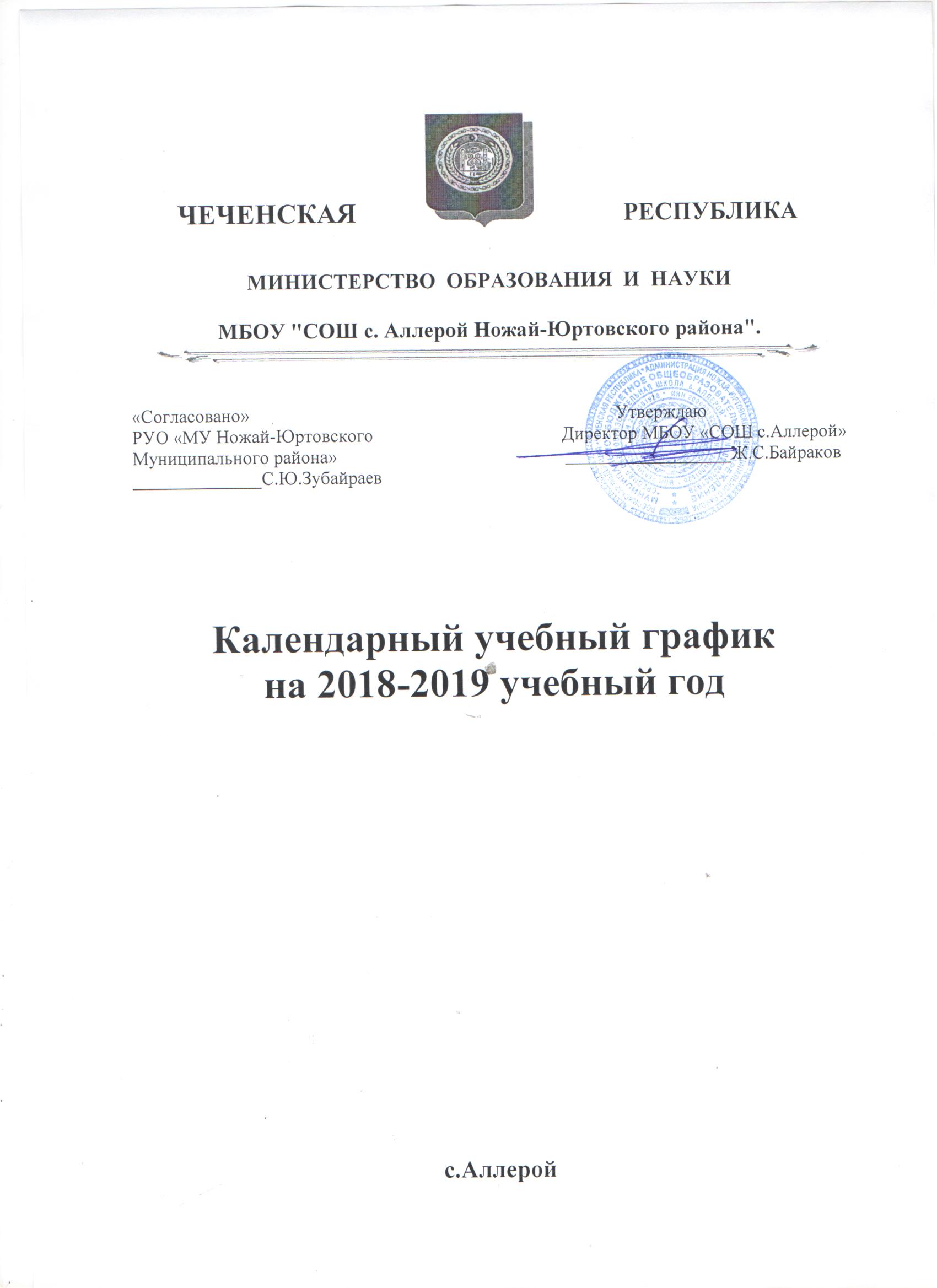 Муниципальное бюджетное общеобразовательное учреждение                                                   "Средняя общеобразовательная школа с. Аллерой" 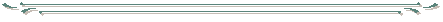 Начальное общее образование1. Календарные периоды учебного года1.1. Дата начала учебного года: 1 сентября 2019 г.1.2. Дата окончания учебного года: 24 мая 2020 г.1.3. Продолжительность учебного года:– 1-е классы – 33 недели;– 2–4-е классы – 34 недели.2. Периоды образовательной деятельности2.1. Продолжительность учебных занятий по четвертям в учебных неделях 
и рабочих днях1-й класс2–4-й класс2.2. Продолжительность каникул, праздничных и выходных дней1-й класс2–4-й класс4. Распределение образовательной недельной нагрузки5. Расписание звонков и перемен1-й класс2–4-й класс6. Организация промежуточной аттестацииПромежуточная аттестация проводится в переводных классах с 22 апреля 2020 г. по 17 мая 2020 г. без прекращения образовательной деятельности по предметам учебного плана.Основное общее образование1. Календарные периоды учебного года1.1. Дата начала учебного года: 1 сентября 2019 г.1.2. Дата окончания учебного года (5–8-й класс) 30 мая 2020 г.;1.3. Дата окончания учебного года (9-й класс) 24 мая 2020 г.1.4. Продолжительность учебной недели: 6 дней.1.5. Продолжительность учебного года:– 5–8-й класс – 35 недель;– 9-й класс – 34 недели без учета государственной итоговой аттестации (ГИА).2. Периоды образовательной деятельности2.1. Продолжительность учебных занятий по четвертям в учебных неделях и рабочих днях 5–8-й класс9-й класс* Сроки проведения ГИА обучающихся устанавливает Федеральная служба по надзору в сфере образования и науки (Рособрнадзор). В календарном учебном графике период определен примерно.
2.2. Продолжительность каникул, праздничных и выходных дней5–8-й класс9-й класс* Для обучающихся 9-х классов учебный год завершается в соответствии с расписанием ГИА. В календарном учебном графике период определен примерно.
3. Режим работы образовательной организации4. Распределение образовательной недельной нагрузки при 6-тидневной учебной недели5. Расписание звонков и перемен5–9-й класс6. Организация промежуточной аттестацииПромежуточная аттестация проводится в переводных классах с 22 апреля 2020 г. по 17 мая 2020 г. без прекращения образовательной деятельности по предметам учебного плана.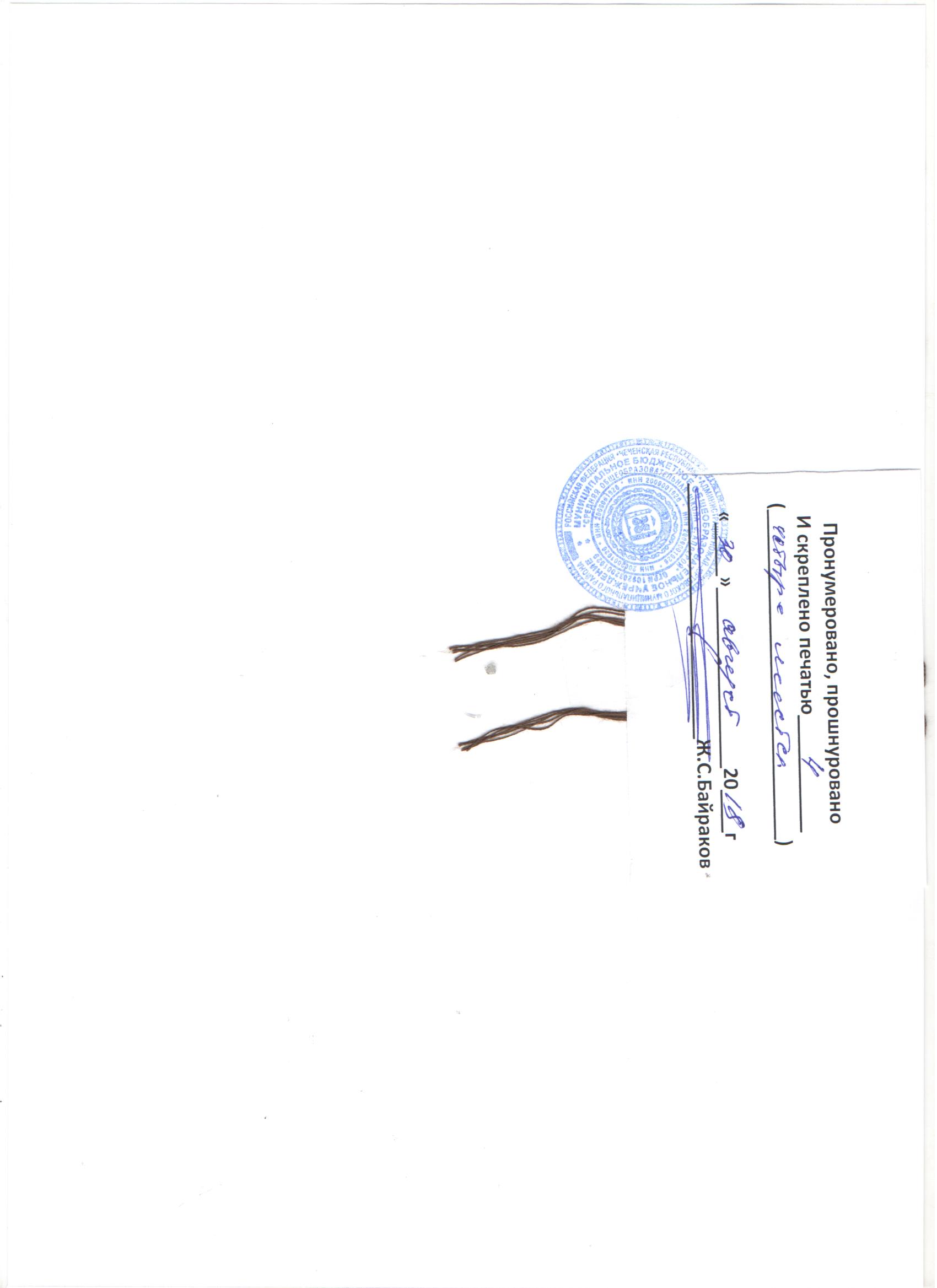 Учебный периодДатаДатаПродолжительностьПродолжительностьУчебный периодНачало Окончание Количество учебных недель Количество рабочих дней I четверть03.09.201826.10.2019840II четверть05.11.201828.12.2019839III четверть10.01.201922.03.2020943IV четверть01.04.201924.05.2020837Итого в учебном годуИтого в учебном годуИтого в учебном году33159Учебный периодДатаДатаПродолжительностьПродолжительностьУчебный периодНачало Окончание Количество учебных недель Количество рабочих днейI четверть01.09.201826.10.2019847II четверть05.11.201828.12.2019847III четверть10.01.201922.03.20201057IV четверть01.04.201924.05.2020844Итого в учебном годуИтого в учебном годуИтого в учебном году34195Каникулярный периодДатаДатаПродолжительность каникул, праздничных и выходных дней в календарных дняхКаникулярный периодНачало Окончание Продолжительность каникул, праздничных и выходных дней в календарных дняхОсенние каникулы27.10.201804.11.20198Зимние каникулы29.12.201809.01.202012Дополнительные каникулы16.02.201924.02.20209Весенние каникулы23.03.201931.03.20209Летние каникулы25.05.201931.08.202099Праздничные дниПраздничные дниПраздничные дни9Выходные дниВыходные дниВыходные дни58ИтогоИтогоИтого204Каникулярный периодДатаДатаПродолжительность каникул, праздничных и выходных дней в календарных дняхКаникулярный периодНачало Окончание Продолжительность каникул, праздничных и выходных дней в календарных дняхОсенние каникулы27.10.201804.11.20199Зимние каникулы29.12.201809.01.202012Весенние каникулы23.03.201931.03.20209Летние каникулы25.05.201931.08.202099Праздничные дниПраздничные дниПраздничные дни9Выходные дниВыходные дниВыходные дни62ИтогоИтогоИтого199Образовательная деятельностьНедельная нагрузка (6-дневная учебная неделя) 
в академических часахНедельная нагрузка (6-дневная учебная неделя) 
в академических часахНедельная нагрузка (6-дневная учебная неделя) 
в академических часахНедельная нагрузка (6-дневная учебная неделя) 
в академических часахОбразовательная деятельность1-е классы (5-дневная учебная неделя)2-е классы3-е классы4-е классыУрочная21262626Внеурочная 4444Образовательная деятельностьСентябрь – октябрьНоябрь – декабрьЯнварь – май1-й урок8:30 — 9:058:30 — 9:058:30 — 9:101-я перемена9:05 — 9:159:05 — 9:159:10 — 9:202-й урок9:15 — 9:509:15 — 9:509:20 — 10:00Динамическая пауза9:50 — 10:309:50 — 10:3010:00 — 10:403-й урок10:30 — 11:0510:30 — 11:0510:40 — 11:203-я перемена—11:05 — 11:1511:20 — 11:304-й урок—11:15 — 11:5011:30 — 12:104-я перемена—11:50 — 12:0012:10 — 12:205-й урок———Внеурочная деятельностьc 12:00c 12:30c 13:00УрокПродолжительность урокаПродолжительность перемены1-й13:10 — 13:505 минут2-й13:55 — 14:355 минут3-й14:40 — 15:2020 минут4-й15:40 — 16:205 минут5-й16:25 — 17:055 минутВнеурочная деятельностьc 11:00-КлассУчебный предметФорма промежуточной аттестации2-3-йРусский языкДиагностическая работа2-3-йЛитературное чтениеТестирование2-3-йИностранный языкТестирование2-3-йМатематикаДиагностическая работа2-3-йОкружающий мирДиагностическая работа2-3-йМузыкаСобеседование2-3-йИзобразительное искусствоСобеседование2-3-йТехнологияСобеседование2-3-йФизическая культураТестирование4-йРусский языкВПР4-йЛитературное чтениеТестирование4-йИностранный языкТестирование4-йМатематикаВПР4-йОкружающий мирВПР4-йОсновы религиозных культур и светской этики (4-й класс)Собеседование4-йМузыкаСобеседование4-йИзобразительное искусствоСобеседование4-йТехнологияСобеседование4-йФизическая культураТестированиеУчебный периодДатаДатаПродолжительностьПродолжительностьУчебный периодНачало Окончание Количество учебных недельКоличество рабочих дней I четверть01.09.201926.10.2019847II четверть05.11.201928.12.2019847III четверть10.01.202022.03.20201057IV четверть01.04.202030.05.2020950Итого в учебном годуИтого в учебном годуИтого в учебном году35201Учебный периодДатаДатаПродолжительностьПродолжительностьУчебный периодНачало Окончание Количество учебных недель Количество рабочих дней I четверть01.09.201926.10.2019847II четверть05.11.201928.12.2019847III четверть10.01.202022.03.20201057IV четверть01.04.202024.05.2020844ГИА*27.05.202021.06.2020420Итого в учебном году без учета ГИАИтого в учебном году без учета ГИАИтого в учебном году без учета ГИА34195Итого в учебном году с учетом ГИАИтого в учебном году с учетом ГИАИтого в учебном году с учетом ГИА38215Каникулярный периодДатаДатаПродолжительность каникул, праздничных и выходных дней в календарных дняхКаникулярный периодНачало Окончание Продолжительность каникул, праздничных и выходных дней в календарных дняхОсенние каникулы27.10.201904.11.20198Зимние каникулы29.12.201909.01.202012Весенние каникулы23.03.202031.03.20209Летние каникулы01.06.202031.08.202092Праздничные дниПраздничные дниПраздничные дни9Выходные дниВыходные дниВыходные дни64ИтогоИтогоИтого194Каникулярный периодДатаДатаПродолжительность каникул, праздничных и выходных дней 
в календарных дняхКаникулярный периодНачало Окончание*Продолжительность каникул, праздничных и выходных дней 
в календарных дняхОсенние каникулы28.10.201904.11.20198Зимние каникулы29.12.201909.01.202012Весенние каникулы23.03.202031.03.20209Летние каникулы22.06.202031.08.202071Праздничные дниПраздничные дниПраздничные дни9Выходные дниВыходные дниВыходные дни70Итого с учетом ГИАИтого с учетом ГИАИтого с учетом ГИА179Период учебной деятельности5–9-й классУчебная неделя (дней)6 днейУрок (минут)40 минутПерерыв (минут)10–20 минутПериодичность промежуточной аттестацииПо четвертямОбразовательная деятельностьНедельная нагрузка (5-дневная учебная неделя)
в академических часахНедельная нагрузка (5-дневная учебная неделя)
в академических часахНедельная нагрузка (5-дневная учебная неделя)
в академических часахНедельная нагрузка (5-дневная учебная неделя)
в академических часахНедельная нагрузка (5-дневная учебная неделя)
в академических часахОбразовательная деятельность5-е классы6-е классы7-е классы8-е классы9-е классыУрочная3233353636Внеурочная44444УрокПродолжительность урокаПродолжительность перемены1-й8:00 — 8:405 минут2-й8:45 — 9:255 минут3-й9:30 — 10:1020 минут4-й10:30 — 11:105 минут5-й11:15 — 11:555 минут6-й12:00 — 12:4010 минутКлассПредметы, по которым осуществляется промежуточная аттестацияФормы проведения аттестации5-й, 6-йРусский языкВПР7-й, 8-йРусский языкДиагностическая работа5-й, 6-й, 7-й, 8-й, 9-йЛитератураДиагностическая работа5-й, 6-й, 7-й, 8-й, 9-йИностранный языкДиагностическая работа5-й, 6-йМатематикаВПР7-й, 8-йАлгебраДиагностическая работа7-й, 8-йГеометрияДиагностическая работа5-й, 6-й, 7-й, 8-й, 9-йИнформатикаДиагностическая работа5-й, 6-йИсторияВПР7-й, 8-й, 9-йИсторияДиагностическая работа5-й, 7-й, 8-й, 9-йОбществознаниеДиагностическая работа6-йОбществознаниеВПР5-й, 7-й, 8-й, 9-йГеографияДиагностическая работа6-йГеографияВПР5-й, 6-йБиологияВПР7-й, 8-й, 9-йБиологияДиагностическая работа7-й, 8-й, 9-йФизикаДиагностическая работа8-й, 9-йХимияДиагностическая работа5-й, 6-й, 7-йМузыкаТестирование5-й, 6-й, 7-й, 8-йИзобразительное искусствоТестирование5-й, 6-й, 7-й, 8-йТехнологияТестирование5-й, 6-й, 7-й, 8-й, 9-йФизическая культураТестирование5-й, 6-й, 7-й, 8-й, 9-йОсновы безопасности жизнедеятельностиДиагностическая работа